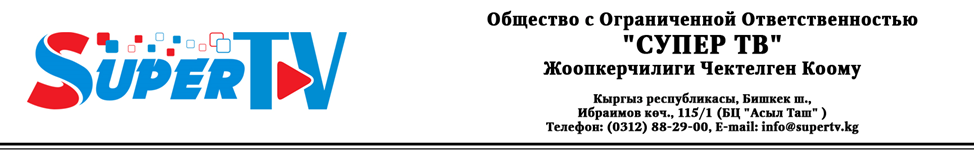 Прайс-лист SUPER TV (СУПЕР ТВ)ВидеоматериалыБОНУС!   БОНУС!   БОНУС!Все видеоматериалы также размещаются на сайте SUPERTV.KG и на официальных страницах SUPER TV  в соц. сетях (Instagram, facebook, twitter, Одноклассники, ВКонтакте).Сайт SUPERTV.KGНовостиПеревод текста – от 2000 сом (1 страница А4, шрифт 14)Изготовление текста – от 4000 сом (1 страница А4, шрифт 14)Выделение жирным шрифтом 4000 сомУдержание новости на первой позиции в новостной ленте – 20 000 сом в сутки.БОНУС!  БОНУС!  БОНУС!Все материалы также размещаются на официальных страницах SUPER TV в соц. сетях (Instagram, facebook, twitter, Одноклассники, ВКонтакте). Баннерная рекламаInstagramПакетная рекламаПри размещении 5 видеосюжетовБесплатное размещение 5 новостей в ленте сайта SUPERTV.KG Бесплатное размещение двух рекламных материалов в выпуске новостей (до 1 минуты).Стоимость: 100 000 сомВид услугиПериодСтоимость (сом)ПримечаниеРазмещение видеосюжета, видеоролика До 5 минут10 000Каждая последующая минута 2000 сомИзготовление видеосюжета, видеоролика До 5 минут10 000Каждая последующая минута 2000 сом. Изготовление материала за пределами г. Бишкек наценка 100%Видеоролик в материале на YouTube канале До 1 минуты10 000Каждая последующая секунда 100 сомВидеоролик в рекламном блоке на ТВ (Prime time) 18:00-23:001 минута20 000Наценка за позиционирование Первый в блоке – 10%Последний в блоке – 5%Видеоролик внутри материала в рекламном блоке на ТВ (Off time) 07:00-17:59, 23:01-00:001 минута 4000Наценка за позиционирование Первый в блоке – 10%Последний в блоке – 5%Баннер 1 месяц30 000до 10 секунд, до 20 выходов в суткиПродакт-плейсмент в видеоматериалахиндивидуально40 000Прямой эфир (Онлайн трансляция)1 минута4000Каждая последующая минута 2000 сомРеклама в выпуске новостей (заметка или пресс релиз зачитанный ведущим в выпуске новостей, либо размещение готового рекламного сюжета)До 1 минуты20 000Каждая последующая секунда 200 сомБрендирование(обложка в профиле YouTube официального канала SUPER TV около 1 млн.тыс подписчиков) 1 месяц200 000Логотип партнера на видео (верхний левый угол экрана)1 месяцОколо 1/32 доли площади экрана600 000Во всех материалах, кроме новостей, политич., коммерч. материаловПозиционирование главного видео на официальном канале SUPER TV в YouTube1 сутки10 000Бегущая строка1 символ6 сомДо 30 выходов в суткиНовость в ленте1 страница (А4, шрифт 14)1 выход2000 сомЛонгриддо 10 страниц (А4, шрифт 14)1 выход10 000 сомПозицияПериодСтоимость (сом)Брендированиемесяц40 000Фулскринмесяц30 000Баннер шапкамесяц12 000Под плеероммесяц12 000Баннер Амесяц10 000Баннер Бмесяц8000Баннер Вмесяц4800Пост в инстаграм1:1 размер10 0001 постБаннер в посте на официальной странице в Instagram1/10 доля площади экрана2000 сом1 постСторис в инстаграм15 секунд40001 сторис